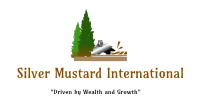 Silver Mustard International Co. Ltdwww.silmustard.wordpress.comcgai490@gmail.com+211955382740/+211923536261NB: If you need to be issue with Certificate then write Yes if you don’t need the certificate write No as in the Example aboveKonyokonyo Market, Opp. Kaka                                  SupermarketJuba, Jubek State, South SudanS/No.NameOrganizationTitleCertificate e.g. Gai Chol PaulCADEProject OfficerNo